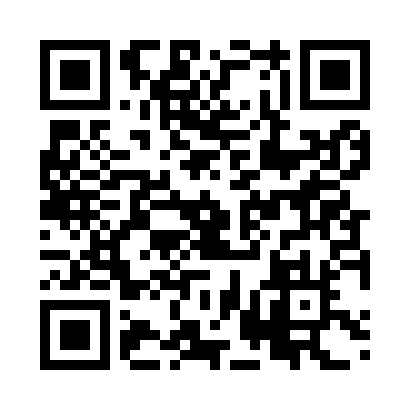 Prayer times for Riolandia, BrazilWed 1 May 2024 - Fri 31 May 2024High Latitude Method: NonePrayer Calculation Method: Muslim World LeagueAsar Calculation Method: ShafiPrayer times provided by https://www.salahtimes.comDateDayFajrSunriseDhuhrAsrMaghribIsha1Wed5:206:3512:163:315:567:072Thu5:206:3512:163:315:567:073Fri5:206:3612:153:315:557:064Sat5:216:3612:153:305:557:065Sun5:216:3612:153:305:547:056Mon5:216:3712:153:295:547:057Tue5:216:3712:153:295:537:048Wed5:226:3712:153:295:537:049Thu5:226:3812:153:285:527:0410Fri5:226:3812:153:285:527:0311Sat5:226:3912:153:285:517:0312Sun5:236:3912:153:285:517:0313Mon5:236:3912:153:275:517:0214Tue5:236:4012:153:275:507:0215Wed5:246:4012:153:275:507:0216Thu5:246:4012:153:275:497:0217Fri5:246:4112:153:265:497:0118Sat5:256:4112:153:265:497:0119Sun5:256:4212:153:265:497:0120Mon5:256:4212:153:265:487:0121Tue5:256:4212:153:265:487:0122Wed5:266:4312:153:255:487:0123Thu5:266:4312:153:255:487:0024Fri5:266:4412:163:255:477:0025Sat5:276:4412:163:255:477:0026Sun5:276:4412:163:255:477:0027Mon5:276:4512:163:255:477:0028Tue5:286:4512:163:255:477:0029Wed5:286:4612:163:255:477:0030Thu5:286:4612:163:255:477:0031Fri5:286:4612:163:255:467:00